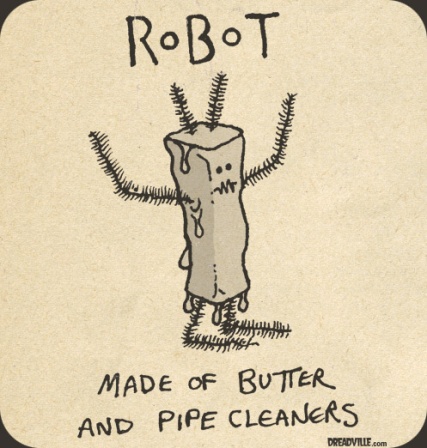  Перевод:«РОБОТ. Сделан из масла и ершиков для труб.»Вероятно, в русскоязычном варианте сооответствует выражению  «cделан из говна и палок». 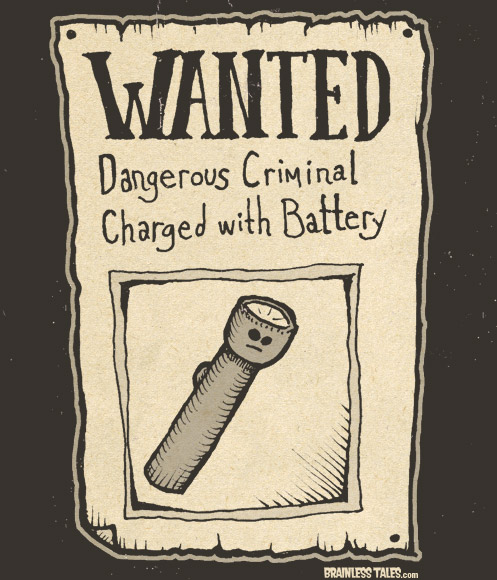 Используется игра слов (различные значение слов  charged и battery).Charded with – заряжается чем –либо, charded with - обвиняться кем-либо (юридический сленг)Battery – батарейка, battery – побои (юридический сленг).Дословный перевод: «РАЗЫСКИВАЕТСЯ. Опасный преступник, заряжается батарейкой. «Нормальный перевод: «РАЗЫСКИВАЕТСЯ.  Опасный преступник, разыскивается за нанесение побоев.»Вероятно, отсылка к строчкам из детской англоязычной песни «The Farmer in the Dell». Что-то вроде нашей сказки про репку. Там в припеве есть строчки: 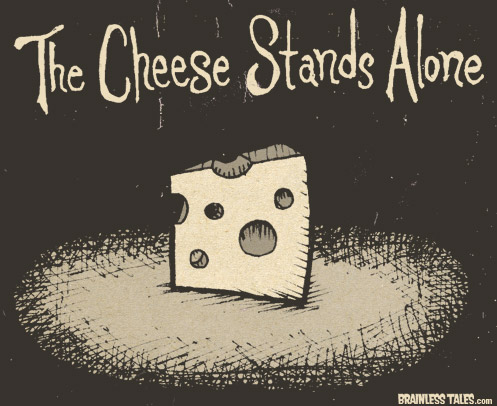      «Hi-ho, the derry-o…    The cheese stands alone» В данном случае используется дословный перевод, можно  перевести как: «Одинокий сыр»